         ҠАРАР                                                                        ПОСТАНОВЛЕНИЕ«05» февраль  2019 й.                       2/3                         «05» февраля 2019 г.О разработке документации по планировке территории (проекта планировки территории) линейного объектаРассмотрев обращение ООО «Арланское управление содержания промысловых дорог» (вход. 27 от 25.01.2019г.) и представленные документы, руководствуясь пунктом 6 статьи 43 Федерального закона «Об общих принципах организации местного самоуправления в Российской Федерации» от 06.10.2003г. №131-ФЗ, в соответствии со ст.ст.42, 43, 46 Градостроительного кодекса Российской Федерации, в целях эффективного использования территорий, ПОСТАНОВЛЯЮ:  Разрешить ООО «Арланское управление содержания промысловых дорог» выполнить:          - проект планировки территории для размещения линейного объекта: «Газопровод и асфальтобетонная установка марки КДМ – производительностью выпуска смеси 100тонн/час» на земельных участках с кадастровыми номерами: 02:70:010601:9 и 02:70:010201:12 находящихся по адресу: РБ, Дюртюлинский район, с.Иванаево, ул.Промзона.	2. Подготовку документации по планировке территории осуществить в соответствии с требованиями технических регламентов, градостроительных регламентов, с учетом границ территорий объектов культурного наследия, границ зон с особыми условиями использования территорий, с проектными решениями по дальнейшей рекультивации нарушенных земель, по зонам санитарной охраны водных объектов, с учетом мероприятий, исключающих возможность вредного воздействия объекта на окружающую среду, с установлением очередности занятия земель, учитывающим беспрепятственное и рациональное использование земель в период строительства объекта и т.д..3. ООО «Арланское управление содержания промысловых дорог» предоставить заключении о наличии (отсутствии) особо охраняемых природных территорий республиканского значения, объектов культурного наследия, полезных ископаемых, полигонов ТКО, водных объектов, лесных участков и т.д., на предполагаемых проектируемых участках.4. Обнародовать настоящее постановление на информационном стенде в здании администрации сельского поселения Такарликовский сельсовет муниципального района Дюртюлинский район Республики Башкортостан по адресу: с.Иванаево, ул.Комсомольская, 3  и на  официальном сайте в сети «Интернет».5. ООО «Арланское управление содержания промысловых дорог» выполнить проект планировки территории линейного объекта за счет собственных средств (согласно ч.8, ст.45 Градостроительного кодекса РФ) и провести публичные слушания. 6. Контроль за  выполнением настоящего постановления оставляю за собой. Глава сельского поселения                                                        Ф.Х.ТухватуллинБАШКОРТОСТАН  РЕСПУБЛИКАҺЫДұртөйлө районы муниципальрайонынын Такарлик ауылсоветы ауыл биләмәһехакимиәтеАдрес: Иванай ауылы,  Комсомол урамы,3Тел., факс (34787) 3-62-16takarlik36282@mail.ru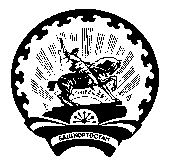 РЕСПУБЛИКА  БАШКОРТОСТАНАдминистрациясельского поселения Такарликовский сельсовет муниципального районаДюртюлинский районАдрес: с. Иванаево, ул.  Комсомольская,3Тел., факс (34787)3-62-16takarlik36282@mail.ru